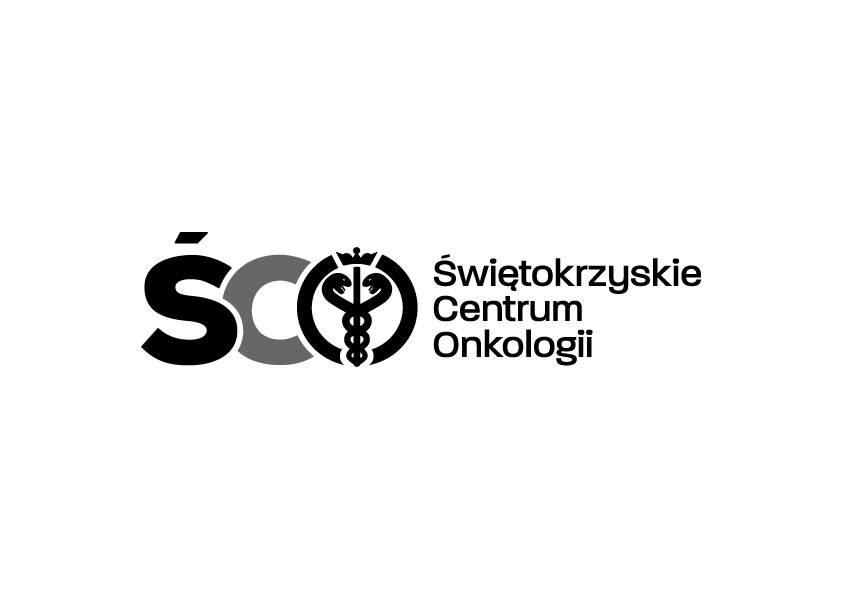 Adres: ul. Artwińskiego, 25-734 Kielce, Sekcja Zamówień Publicznychtel.: 41 36-74-474 fax.: 41 36-74-071/481strona www: http://www.onkol.kielce.pl/ e-mail: zampubl@onkol.kielce.plZAWIADOMIENIE O WYBORZE NAJKORZYSTNIEJSZEJ OFERTYDot. postępowania na pogwarancyjną obsługę serwisową wraz z naprawami sprzętu medycznego dla Świętokrzyskiego Centrum Onkologii w Kielcach 	Dyrekcja Świętokrzyskiego Centrum Onkologii w Kielcach uprzejmie informuje, że w dniu 17.08.2021 r. zatwierdziła propozycję osób wykonujących czynności w postępowaniu o zamówienie publiczne w trybie przetargu nieograniczonego, o którym mowa w art. 132 ustawy Pzp, którego przedmiotem jest pogwarancyjna obsługa serwisowa wraz z naprawami sprzętu medycznego dla Świętokrzyskiego Centrum Onkologii w Kielcach, biorąc pod uwagę warunki przedstawione w złożonej ofercie, proponują wybór oferty najkorzystniejszej w zakresie:Pakiet nr 1Siemens Healthcare Sp. z o.o., 03-821 Warszawa, ul. Żupnicza 11, z ceną brutto: 12 960,00 zł. i terminem płatności: 60 dni od daty wystawienia faktury.Pakiet nr 2Siemens Healthcare Sp. z o.o., 03-821 Warszawa, ul. Żupnicza 11, z ceną brutto: 269 995,68 zł. i terminem płatności: 60 dni od daty wystawienia faktury.Pakiet nr 3Siemens Healthcare Sp. z o.o., 03-821 Warszawa, ul. Żupnicza 11, z ceną brutto: 75 595,68 zł. i czasem usunięcia awarii software’owych: 6 godzin (liczony od reakcji na zgłoszenie).Uzasadnienie wyboru: Wyboru oferty dokonano zgodnie z art. 239 ust. 1 stawy Pzp, na podstawie kryteriów oceny określonych 
w SWZ tj.:dla Pakietów nr 1 i 2:Cena – 60 pktTermin płatności – 40 pktdla Pakietu nr 3:Cena – 60 pktCzas usunięcia awarii software’owych – 40 pktW załączeniu zbiorcze zestawienie ofert złożonych w terminie wraz z punktacją.Z poważaniemZ-ca Dyrektora ds. Techniczno-Inwestycyjnychmgr inż. Wojciech CedroAZP.2411.75.2021.AJKielce, dn. 17.08.2021 r.